§3804.  Commission advancement of clean energy and beneficial electrificationThe commission shall advance through its decisions and orders beneficial electrification in order to achieve the emission reduction and renewable energy goals of the State, reduce energy costs to consumers and provide economic and climate benefits for all ratepayers. The commission shall seek to procure energy under section 3803, subsection 1, paragraph B in a manner that is consistent with beneficial electrification. To the extent practicable, the commission shall seek to ensure that the acquisition of energy from renewable resources under section 3803, subsection 1, paragraph B is designed to procure sufficient energy to meet the portfolio requirements under section 3210 for the reasonably expected increase in use of electricity by retail electricity consumers.  [PL 2023, c. 328, §1 (NEW).]SECTION HISTORYPL 2023, c. 328, §1 (NEW). The State of Maine claims a copyright in its codified statutes. If you intend to republish this material, we require that you include the following disclaimer in your publication:All copyrights and other rights to statutory text are reserved by the State of Maine. The text included in this publication reflects changes made through the First Regular and First Special Session of the 131st Maine Legislature and is current through November 1. 2023
                    . The text is subject to change without notice. It is a version that has not been officially certified by the Secretary of State. Refer to the Maine Revised Statutes Annotated and supplements for certified text.
                The Office of the Revisor of Statutes also requests that you send us one copy of any statutory publication you may produce. Our goal is not to restrict publishing activity, but to keep track of who is publishing what, to identify any needless duplication and to preserve the State's copyright rights.PLEASE NOTE: The Revisor's Office cannot perform research for or provide legal advice or interpretation of Maine law to the public. If you need legal assistance, please contact a qualified attorney.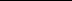 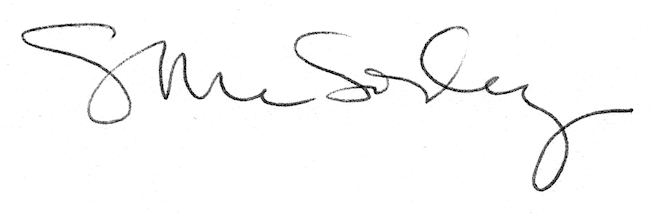 